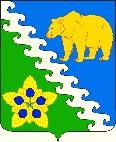 СОВЕТА ОТДАЛЕННОГО СЕЛЬСКОГО ПОСЕЛЕНИЯАПШЕРОНСКОГО РАЙОНАРЕШЕНИЕот 04.05.2023 г.                                                                                                №101пос. ОтдаленныйО принятии устава Отдаленного сельского поселенияАпшеронского районаВ соответствии с пунктом 1 части 10 статьи 35, частью 3 статьи 44 Федерального закона от 6 октября 2003 года № 131-ФЗ «Об общих принципах организации местного самоуправления в Российской Федерации» Совет Отдаленного сельского поселения Апшеронского района р е ш и л:1. Принять устав Отдаленного сельского поселения Апшеронского района (прилагается):2. Решение Совета Отдаленного сельского поселения Апшеронского района от 16 мая 2022 года № 76 «О принятии устава Отдаленного сельского поселения Апшеронского района» признать утратившим силу со дня вступления в силу устава, принятого настоящим решением.3. Поручить главе Отдаленного сельского поселения Апшеронского района зарегистрировать устав Отдаленного сельского поселения Апшеронского района в установленном порядке.4. Ведущему специалисту администрации Отдаленного сельского поселения Апшеронского района (Хартян А.Г.) обнародовать настоящее решение в установленном законом порядке и разместить на официальном сайте администрации Отдаленного сельского поселения Апшеронского района в информационно-телекоммуникационной сети «Интернет».5. Контроль за выполнением настоящего решения возложить на главу Отдаленного сельского поселения Апшеронского района Мовяна Сергея Саркисовича.6. Настоящее решение вступает в силу со дня его подписания, за исключением пункта 2 настоящего решения, который вступает в силу после официального обнародования зарегистрированного устава.Глава Отдаленного сельского поселения Апшеронского района						   С.С.Мовян